附件：竞赛答题步骤一、竞赛链接：   1.竞赛链接地址：http://ks.qdexam.com:4408/login/toLogin   2.竞赛二维码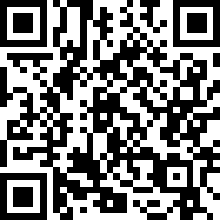 二、PC端登录竞赛链接地址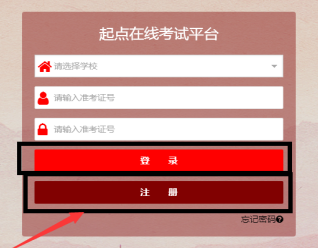 初次登录系统，请点击注册按钮，根据提示注册账号，学校选择“长江大学”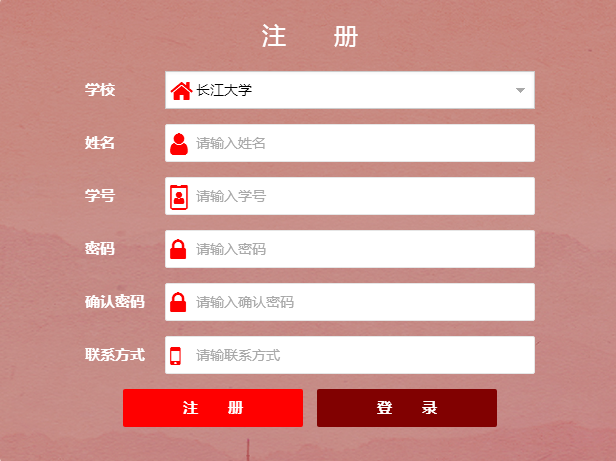 登录成功后点击竞赛试卷名称，查看试卷信息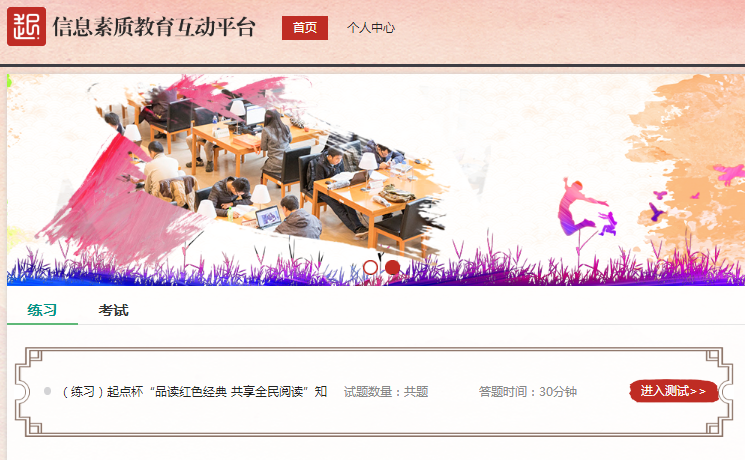 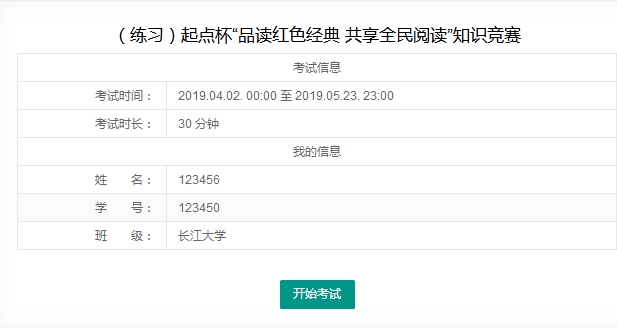 点击“开始考试”按钮，进入答题页面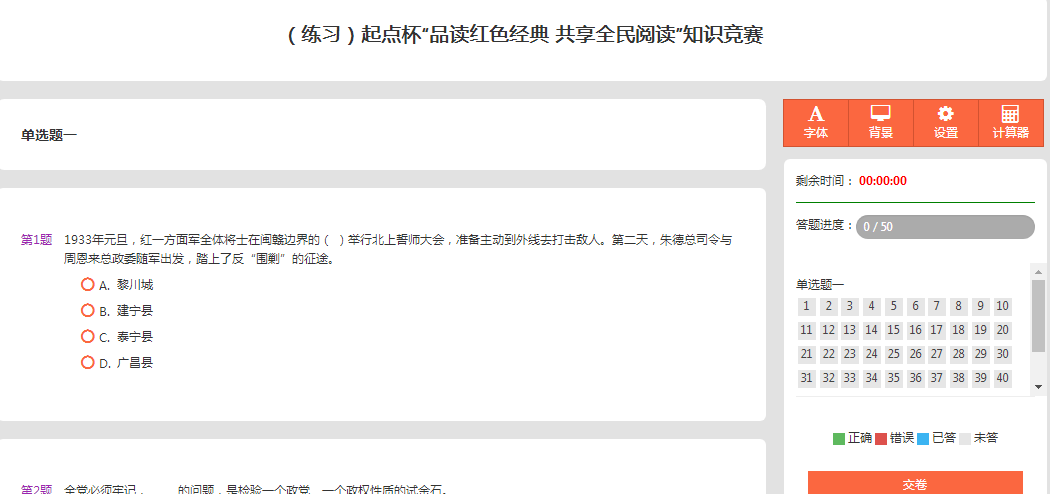 答题完成后，点击右侧“交卷”，提交试卷，查看成绩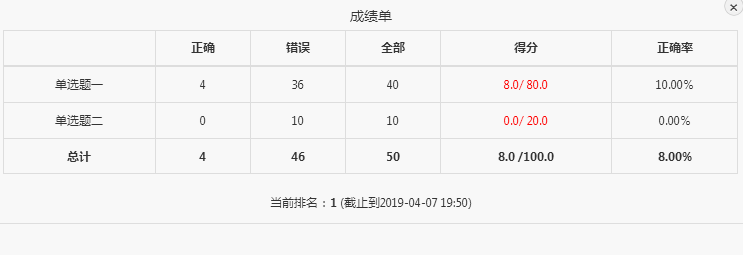 手机端微信扫描下方二维码初次登录点击“注册”按钮，根据提示注册账号，学校选择“长江大学”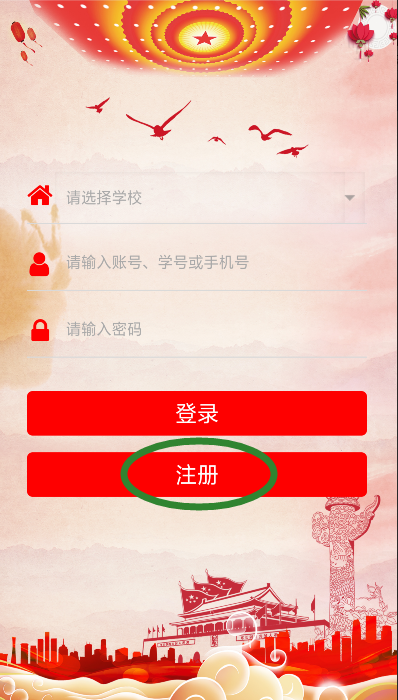 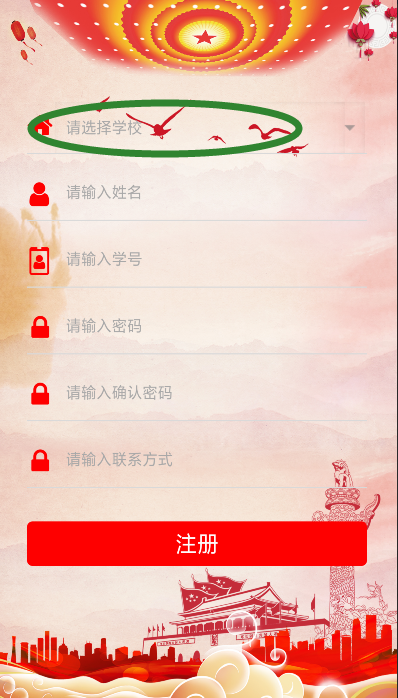 登录成功后，点击页面中间竞赛名称查看试卷介绍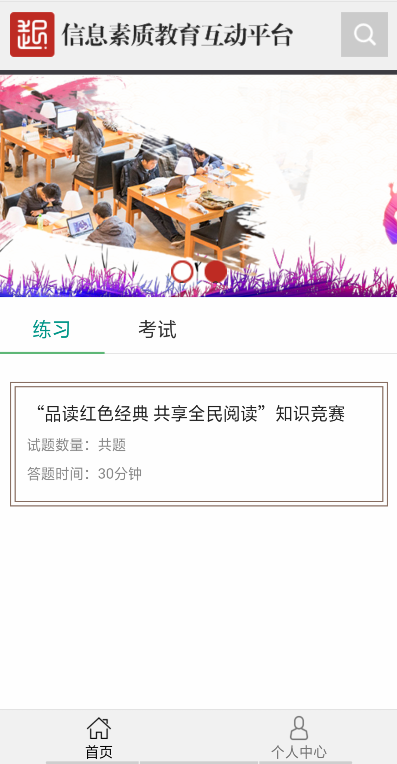 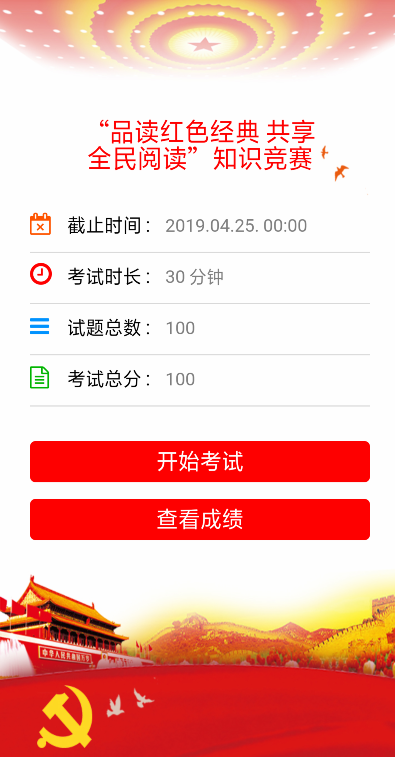 点击“开始考试”按钮进入答题页面作答，答题完毕，点击“交卷”查看成绩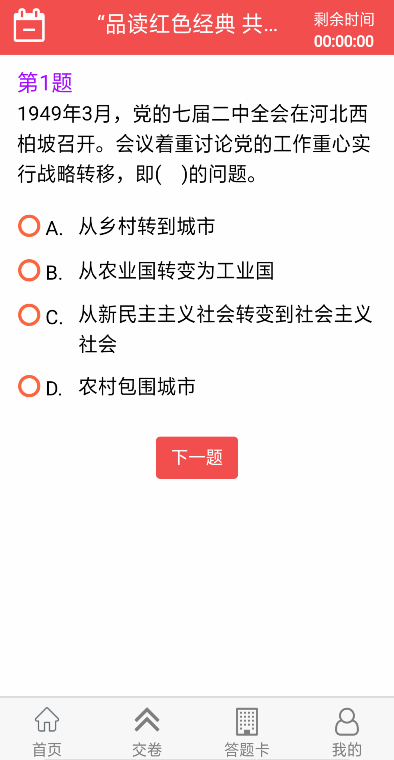 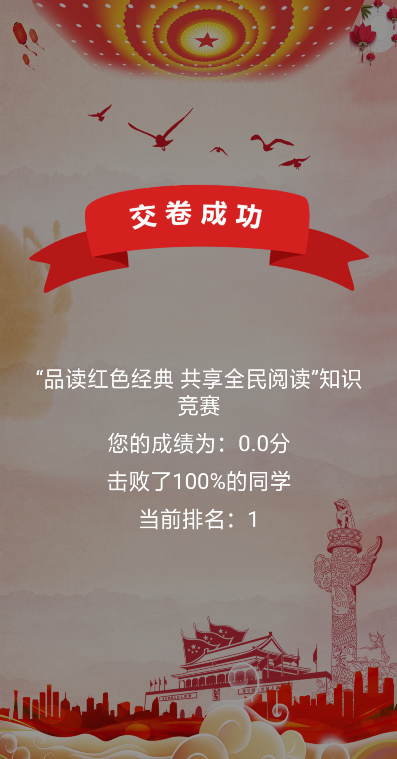 